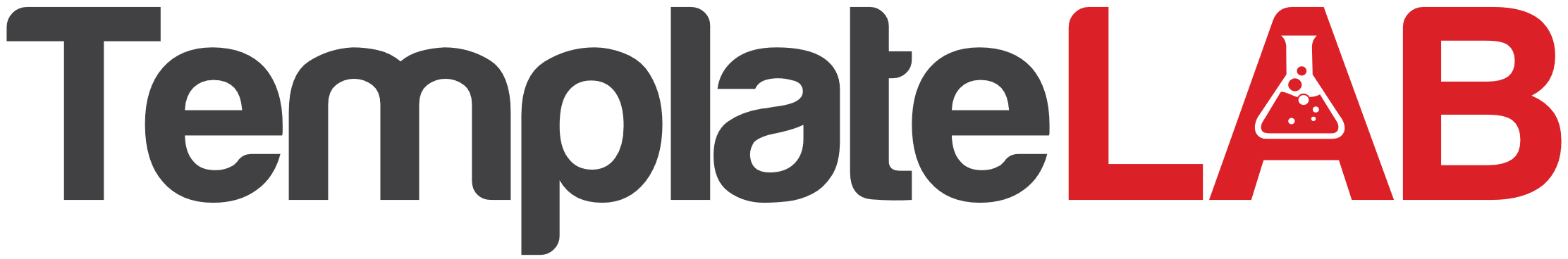 StartFinishBook titleRating